UV 9„We Are The Champions“: (Miss)braucht der Sport die Musik? (weiteres UV)etwa 20 Std.                                                                                                                                UV 9„We Are The Champions“: (Miss)braucht der Sport die Musik? (weiteres UV)etwa 20 Std.                                                                                                                                UV 9„We Are The Champions“: (Miss)braucht der Sport die Musik? (weiteres UV)etwa 20 Std.                                                                                                                                UV 9„We Are The Champions“: (Miss)braucht der Sport die Musik? (weiteres UV)etwa 20 Std.                                                                                                                                UV 9„We Are The Champions“: (Miss)braucht der Sport die Musik? (weiteres UV)etwa 20 Std.                                                                                                                                Inhaltsfeld: Verwendungen Inhaltlicher Schwerpunkt: Musik und öffentlicher RaumInhaltsfeld: Verwendungen Inhaltlicher Schwerpunkt: Musik und öffentlicher RaumInhaltsfeld: Verwendungen Inhaltlicher Schwerpunkt: Musik und öffentlicher RaumInhaltsfeld: Verwendungen Inhaltlicher Schwerpunkt: Musik und öffentlicher RaumInhaltsfeld: Verwendungen Inhaltlicher Schwerpunkt: Musik und öffentlicher RaumSchwerpunkte der übergeordneten                                   KompetenzerwartungenSchwerpunkte der konkretisierten                                      KompetenzerwartungenDidaktische und methodische            FestlegungenIndividuelle Gestaltungsspielräume  Rezeption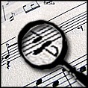 Die Schülerinnen und Schülerpräsentieren Analyseergebnisse auch mit digitalen Medien unter Verwendung der Fachsprache.  Produktion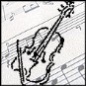 Die Schülerinnen und Schülerrealisieren gemeinsam vokale und instrumentale Kompositionen.   Reflexion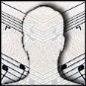 Die Schülerinnen und Schülererläutern und diskutieren zentrale Aussagen in musikbezogenen Texten im Hinblick auf eine übergeordnete Problemstellung, beurteilen begründet Musik, musikbezogene Phänomene und Haltungen auf der Grundlage fachlicher und kontextbezogener Kenntnisse,beurteilen begründet Auswirkungen ökonomischer Zusammenhänge auf Musik.        Rezeption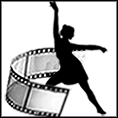 Die Schülerinnen und Schülerbeschreiben Wirkungen von Musik innerhalb eines Verwendungskontextes,beschreiben Gestaltungsmerkmale von Musik innerhalb eines Verwendungs-kontextes,analysieren und interpretieren musikalische Gestaltungselemente im Hinblick auf Wirkungen und Funktionen innerhalb eines Verwendungskontextes.       Produktion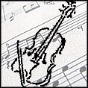 Die Schülerinnen und Schülerentwerfen und realisieren musikalische Gestaltungen im Hinblick auf Wirkungen und Funktionen innerhalb eines Verwendungskontextes,entwerfen und realisieren musikbezogene Medienprodukte im Hinblick auf Funktionen innerhalb eines Verwendungskontextes.        Reflexion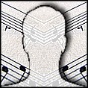 Die Schülerinnen und Schülererläutern Wirkungen und Funktionen von Musik innerhalb eines Verwendungs-kontextes,erläutern wesentliche Gestaltungselemente von Musik im Hinblick auf ihre Wirkungen und Funktionen innerhalb eines Verwendungskontextes, beurteilen kriteriengeleitet Gestaltungs-ergebnisse im Hinblick auf ihre Wirkungen innerhalb eines Verwendungskontextes.Erläuterung des UnterrichtsvorhabensAusgehend von eigenen Erfahrungen mit Musik im Kontext sportlicher Ereignisse setzen sich die Schülerinnen und Schüler mit den verschiedenen Funktionen auseinander, die Musik bei der Inszenierung sportlicher Wettkämpfe, aber auch deren politischer Instrumentalisierung erfüllen kann – u.a. Emotionalisierung, Gemeinschaftsbildung und Abgrenzung, Anfeuerung und Schmähung sowie Förderung der kommerziellen Vermarktung. Anhand der Analyse entsprechender Beispiele werden musikalische Mittel erarbeitet, die innerhalb der sportlichen Verwendungszusammenhänge zur Erreichung der angestrebten Wirkungen dienen. Diese Techniken sollen die Schülerinnen und Schüler einerseits im Rahmen einer Multimedia-Präsentation zu Funktionen von Musik im Sport und andererseits in eigenen Gestaltungen einer Paralympics-Hymne anwenden. Fachliche Inhalte Soziale und ideologische Funktionen von Musik im Sport„Zieht den Bayern die Lederhosen aus!“: Fange-sänge im Fußball zwischen Schmähung und An-feuerungFunktion der Nationalhymnen bei sportlichen Wettkämpfen„One Moment in Time“: die Erfindung des Olympia-Songs (Musikalische Vermarktungs-strategien im Sport) „Friede sei dem Völkerfeste! Ehre soll der Kampfspruch sein“: Die Olympiade als politische Propagandaveranstaltung (Musik als Bestandteil sportlicher und politischer Inszenierung)Gestaltungsaufgabe: Komposition einer Hymne für die ParalympicsOrdnungssysteme musikalischer     StrukturenRhythmus: GrooveMelodik: Intervalle: rein, klein, großHarmonik: Dreiklänge: Dur, MollFormaspekte: Formelemente: MotivNotation: Akkordbezeichnungen Fachmethodische ArbeitsformenMelodieanalyse von Fußball-GesängenZusammenstellung eines „Fußballfan-Liederbuchs“Multimedia-Präsentation (online) zur Musik im Sport (angebunden an ein aktuelles sportliches Großereignis, z.B. Fußball-Welt- oder Europameisterschaft, Olympische Spiele)Formen der LernerfolgsüberprüfungMultimedia-PräsentationGestaltung und Präsentation der Paralympics-HymneUnterrichtsgegenständeFußball-Fangesänge NationalhymnenRichard Strauss/Robert Lubahn: Olympische Hymne 1936 “Völker! Seid des Volkes Gäste“Leni Riefenstahl: OlympiaJack White: Fußball ist unser LebenFreddie Mercury: We Are The Champions (Queen)Albert Hammond/John Bettis: One Moment in Time (Whitney Houston)Shakira/John Hill: Waka Waka (This Time for Africa) (Shakira)Weitere AspekteEinstiegsritual: Singen von unterschiedlichen Nationalhymnen und FangesängenMaterialhinweise/LiteraturReinhard Kopiez; Guido Brink: Fußball-Fangesänge: Eine Fanomenologie